lMADONAS NOVADA PAŠVALDĪBA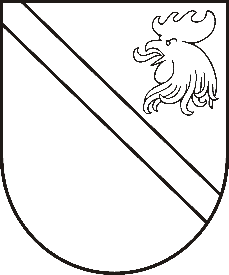 Reģ. Nr. 90000054572Saieta laukums 1, Madona, Madonas novads, LV-4801 t. 64860090, fakss 64860079, e-pasts: dome@madona.lv ___________________________________________________________________________MADONAS NOVADA PAŠVALDĪBAS DOMESLĒMUMSMadonā2018.gada 27.jūnijā								Nr.255									(protokols Nr.11, 6.p.)Par pašvaldības nekustamā īpašuma „Kalnieši 1 ”, Ošupes  pagasts, Madonas novads, atsavināšanu un nosacītās cenas apstiprināšanuOšupes pagasta pārvaldē 2016.gada  18.maijā  saņemts xxx, personas kods xxx, deklarētā dzīvesvieta xxx,  kurā  xxx lūdz atsavināt Madonas novada pašvaldībai piekritīgo zemes īpašumu „Kalnieši 1” (turpmāk – Īpašums)  Ošupes pagastā, kadastra numurs 7082 010 0116, platība 12,78  ha . Ar  31.03.2016. Madonas novada pašvaldības domes sēdes lēmumu Nr. 142 (protokols Nr.6.,7.p.) xxx izbeigtas   zemes pastāvīgās lietošanas tiesības uz zemes gabalu un tā noteikta par pašvaldībai piekritīgo zemi un noteikts, ka Ošupes pagasta padomei slēdzams nomas līgums ar bijušo zemes lietotāju.  Ar xxx, personas kods xxx, ir noslēgts zemes nomas līgums 2016.gada 11.maijā, reģistra Nr.2.4./88-16, par minētā nekustamā īpašuma nomu no 01.04.2016. līdz 31.03.2026.Īpašums saskaņā ar 2017.gadā izgatavoto zemes robežu plānu  sastāv no vienas zemes vienības.Nekustamais īpašums “Kalnieši 1”, Ošupes pagasts, Madonas novads (kadastra numurs 70820100116) reģistrēts Madonas Zemesgrāmatu nodaļas Ošupes pagasta zemesgrāmatas nodalījumā Nr.100000575783 uz Madonas novada pašvaldības vārda. Saskaņā ar Publiskas personas mantas atsavināšanas likuma 4.panta ceturtās daļas 8.punktu, kurš nosaka, ka „Atsevišķos gadījumos publiskas personas nekustamā īpašuma atsavināšanu var ierosināt persona, kurai Valsts un pašvaldību īpašuma privatizācijas un privatizācijas sertifikātu izmantošanas pabeigšanas likumā noteiktajā kārtībā ir izbeigtas zemes lietošanas tiesības un ar kuru pašvaldība ir noslēgusi zemes nomas līgumu, ja šī persona vēlas nopirkt zemi, kas bijusi tās lietošanā un par ko ir noslēgts zemes nomas līgums” , zemes nomnieks xxx  ir tiesīgs  ierosināt zemes īpašuma „Kalnieši 1”,Ošupes pagasts, Madonas novads,  kadastra numurs 7082 010 0116  atsavināšanu.Pamatojoties uz    Publiskas personas mantas atsavināšanas likuma 8.panta otro  daļu, kas nosaka, ka „atsavināšanai paredzētā atvasinātas publiskas personas nekustamā īpašuma novērtēšanu organizē attiecīgās atvasinātās publiskās personas lēmējinstitūcijas noteiktajā kārtībā”  2018.gada 24.maijā nekustamā īpašuma „Kalnieši 1” novērtēšanu ir veikuši SIA „Latio vērtētāji &konsultanti Vidzemē” (LĪVA profesionālās kvalifikācijas sertifikāts Nr.12 un LĪVA Kompetences uzraudzības biroja izsniegts sertifikāts nekustamā īpašuma vērtēšanai Nr.13). Saskaņā ar nekustamā īpašuma novērtējumu nekustamā īpašuma tirgus vērtība 2018.gada 24.maijā ir EUR 25 500,00 (divdesmit pieci tūkstoši pieci simti  eiro 00 centi). 	Par nekustamā īpašuma novērtēšanu Madonas novada pašvaldība ir veikusi pakalpojuma apmaksu EUR 245,00 (divi simti divi simti četrdesmit pieci eiro 00 centi)  apmērā.Madonas novada pašvaldības Ošupes pagasta pārvalde, saskaņā ar Ametrs SIA rēķinu par zemes robežu plāna izgatavošanu Madonas novada Ošupes pagasta īpašumam “Kalnieši 1”, ir veikusi mērniecības pakalpojumu apmaksu 774,40 (septiņi simti septiņdesmit četri eiro 40 centi).Noklausījusies Ošupes pagasta pārvaldes vadītāja A.Šķēla sniegto informāciju, pamatojoties uz Likuma par pašvaldībām 21.panta septiņpadsmito daļu, kurš nosaka, ka „tikai vietējās pašvaldības domes var lemt par pašvaldības nekustamā īpašuma atsavināšanu”  un  „Publiskas personas mantas atsavināšanas likuma” 4.panta ceturtās daļas 8.punktu un 8.panta otro daļu, ņemot vērā 13.06.2018. Uzņēmējdarbības, teritoriālo un vides jautājumu komitejas atzinumu un 19.06.2018. Finanšu un attīstības komitejas atzinumu, atklāti balsojot: PAR – 11 (Zigfrīds Gora, Ivars Miķelsons, Antra Gotlaufa, Artūrs Grandāns, Gunārs Ikaunieks, Valda Kļaviņa, Andris Sakne, Rihards Saulītis, Inese Strode, Aleksandrs Šrubs, Gatis Teilis), PRET – NAV,  ATTURAS – NAV, Madonas novada pašvaldības dome  NOLEMJ:Atsavināt Madonas novada pašvaldības nekustamo īpašumu „Kalnieši 1”, Ošupes pagasts, Madonas novads, kadastra numurs 7082 010 0116, platība 12,78 ha  zemes nomniekam xxx, personas kods xxx ;Apstiprināt pašvaldības nekustamā īpašuma „Kalnieši 1”, Ošupes pagasts, Madonas novads, kadastra numurs 7082 010 0116 nosacīto cenu EUR 26 600,00 (divdesmit seši tūkstoši seši simti eiro un 00 centi).Noteikt, ka pirkums ir veicams uz nomaksu, veicot avansa maksājumu ne mazāku par 10% no pirkuma maksas un pirkuma maksas atliktā maksājuma nomaksas termiņu līdz 5 gadiem. Uzdot Juridiskajai nodaļai nosūtīt xxx, personas kods xxx, deklarētā dzīvesvietas adrese: xxx, atsavināšanas piedāvājumu normatīvajos aktos noteiktajā kārtībā.Domes priekšsēdētāja vietnieks					Z.Gora